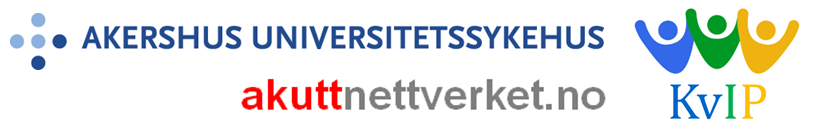 Informasjon til vertsenhet:Forberedelse og gjennomføring av besøksdagKvalitet i institusjonsbehandling psykisk helsevern (KvIP) Barn og unge 2020Selvevaluering; Hvem skal/ kan ideelt sett delta;LedelseSå mange ansatte som muligTillitsvalgtVerneombudBrukerrepresentant (ikke pas., men f.eks en representant fra sykehusets ungdomsråd/ en brukerorganisasjon som kjenner enheten)Det er ønskelig at ledelsen går igjennom standardene og skåringene og sikrer at de er «kjent med skåringene» før de sendes til nettverksleder. Er det store uenigheter i skåring, er det viktig å finne en mest mulig «representativ» skåre.   Det er også mulig å skåre «vet ikke», ved uenighet i hvordan en standard skal forstås/ skåres. Benytt «ikke aktuelt» hvis noen standarder virkelig ikke er av betydning for enheten.Hvordan organisere selvevaluering;Her står enhetene ganske fritt. Det er mulig å organisere dette på flere måter. Viktige spørsmål er; Hvilke fora har vi som kan egne seg? (Personalmøter, allmøter, fagdager, forbedringsdager?)Hva har vi av tid og kapasitet? Selvevaluering skal være klar 2 uker før besøksteam kommerEr det ønskelig å skåre alt i fellesskap eller kan skåringsprosessen deles opp?Her er noen eksempler på hvordan gjennomføre det; Gå igjennom alle standardene på fagdager med ledelse og ansatte og eventuelt bruker repr. tilstedeGå igjennom alle standardene på personalmøter (eks. 4 stk) med ledelse og ansatte og eventuelt bruker repr. tilstedeGå igjennom standardene i et heldags arbeidsmøte, der noen fra ledelse og ansatte er representert, gjerne sammen med brukerrepr.Sette ledelse og ansatte sammen med brukerrepr. inn i arbeidsgrupper, der hver gruppe skårer ut hvert sitt område.La ulike vaktlag i turnus skåre ut ett eller alle områder i standardsettet, og hvor kommentarer blir viktig for at mest mulig representativ skåre skal settes. Forberedelse av selve besøksdagen;Skaffe brukerrepresentanter (helst 2)Informere brukerrepresentanter om KvIP, rolle og ansvar under besøk (se informasjon til besøksteam/ brukerrepresentant på KvIP nettside)Reservere egnet møterom (med IKT utstyr)Bestille lunsjKopiere opp dokumenter DokumentKopier antall eksemplarerDagsplan for besøksdagenValgfrittInformasjon og samtykke til pasienterTilpasset antall ungdommerInformasjon og samtykke til pårørendeTilpasset antall pårørendeSamtykkeskjema ansatteTilpasset antall ansatteIntervju med ansatte5 (til besøksteamet)Intervju med foresatte pårørende2 (til brukerrep og en til fra besøksteamet)Intervju med ungdommene/ pasientene2 (til brukerrep og en til fra besøksteamet)Taushets- og lojalitetserklæring besøksteam5 (til besøksteamet)